Приложение 1к Основной профессиональной образовательной программе ПССЗ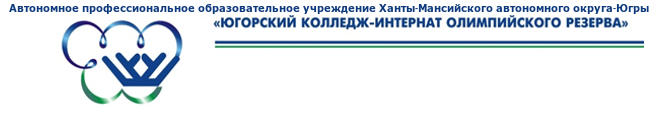 УТВЕРЖДАЮВрио директора__________________К.А. Васильев «31» августа 2022г.РАБОЧАЯ ПРОГРАММА ДИСЦИПЛИНЫ ОСНОВЫ МАТЕМАТИЧЕСКОЙ СТАТИСТИКИНаправление подготовки (специальность): 49.02.01 «Физическая культура»  (повышенный уровень)  Профиль (при наличии): педагог по физической культуре и спорту/тренер/учитель физической культуры* – в соответствии с учебным планомг. Ханты-Мансийск-2022Рабочая программа учебной дисциплины разработана в соответствии с требованиями Федерального государственного образовательного стандарта 49.02.01 «Физическая культура»  (повышенный уровень) по направлению подготовки (профилю направления, специальности) педагог по физической культуре и спорту/тренер/учитель физической культурыРабочая программа учебной дисциплины разработана: С.С.Мацелевич (преподаватель)(должность, статус разработчика).Рабочая программа дисциплины рассмотрена на методическом объединении «29» августа 2022г. протокол № 1Руководитель структурного подразделения _______________ К.Е.Подтёпина, Ио заместителя директора по УРРабочая программа учебной дисциплины утверждена на заседании  педагогического совета: протокол №11 от «30» августа 2022 г., приказ                  № 782-од от «31» августа 2022 г.Председатель совещательного коллегиального органа по учебной (учебно-методической) работе ________________________ К.А. Васильев,                                                              (Ф.И.О., должность, статус, подпись).Врио директора. СОДЕРЖАНИЕ1. паспорт ПРОГРАММЫ УЧЕБНОЙ ДИСЦИПЛИНЫОСНОВЫ МАТЕМАТИЧЕСКОЙ СТАТИСТИКИ 1.1. Область применения программыПрограмма учебной дисциплины является частью основной профессиональной образовательной программы в соответствии с ФГОС по специальности (специальностям) СПО / профессии (профессиям) НПО 49.02.01.  «Физическая культура» среднего профессионального образования1.2. Место учебной дисциплины в структуре основной профессиональной образовательной программы:МАТЕМАТИЧЕСКИЙ И ОБЩИЙ ЕСТЕСТВЕННОНАУЧНЫЙ ЦИКЛ    1.3. Цели и задачи учебной дисциплины – требования к результатам освоения учебной дисциплины:В результате освоения учебной дисциплины обучающийся должен уметь:Использовать методы математической статистики.В результате освоения учебной дисциплины обучающийся должен знать:Основы математической статистики.В результате освоения учебной дисциплины обучающийся должен обладать общими компетенциями, включающими в себя способность:ОК1. Понимать сущность и социальную значимость своей будущей профессии, проявлять к ней устойчивый интерес.ОК2. Организовывать собственную деятельность, выбирать типовые методы и способы выполнения профессиональных задач, оценивать их эффективность и качество.ОК3. Принимать решения в стандартных и нестандартных ситуациях и нести за них ответственность.ОК4. Осуществлять поиск и использование информации, необходимой для эффективного выполнения профессиональных задач, профессионального и личностного развития.ОК5. Использовать информационно-коммуникационные технологи и в профессиональной деятельности.ОК6. Работать в коллективе и команде, эффективно общаться с коллегами, руководством, потребителями.ОК7. Брать на себя ответственность за работу членов команды (подчиненных), за результат выполнения заданий.ОК8. Самостоятельно определять задачи профессионального и личностного развития, заниматься самообразованием, осознанно планировать повышение квалификации.ОК9. Ориентироваться в условиях частой смены технологий в профессиональной деятельности.В результате освоения дисциплины обучающийся должен обладать профессиональными компетенциями, соответствующими видам деятельности: ПК 1.4. Осуществлять педагогический контроль, оценивать процесс и результаты деятельности спортсменов на учебно-тренировочных занятиях и соревнованиях.ПК 1.5. Анализировать учебно-тренировочные занятия, процесс и результаты руководства соревновательной деятельностью.ПК 2.4. Осуществлять педагогический контроль в процессе проведения физкультурно-спортивных мероприятий и занятий.ПК 3.3. Систематизировать педагогический опыт в области физическойкультуры и спорта на основе изучения профессиональной литературы, самоанализа и анализа деятельности других педагогов.ПК 3.4. Оформлять методические разработки в виде отчетов, рефератов, выступлений.ПК 3.5. Участвовать в исследовательской и проектной деятельности в области образования, физической культуры и спорта.Рекомендуемое  количество часов на освоение примерной программы учебной дисциплины:Максимальной учебной нагрузки обучающегося–94 часа, в том числе:  обязательной аудиторной учебной нагрузки обучающегося – 64  часа;2. СТРУКТУРА И СОДЕРЖАНИЕ УЧЕБНОЙ ДИСЦИПЛИНЫ2.1. Объем учебной дисциплины и виды учебной работы2.2.Тематический план и содержание учебной дисциплины3. условия реализации УЧЕБНОЙ дисциплиныТребования к минимальному материально-техническому обеспечениюРеализация учебной дисциплины требует наличия учебного кабинета математических дисциплин;Оборудование учебного кабинета математических дисциплин:- посадочные места по количеству обучающихся;- рабочее место преподавателя;- комплект учебно-наглядных пособий по математике;Технические средства обучения:Компьютер с лицензионным программным обеспечением и мультимедиа проектором.Залы:библиотека, читальный зал с выходом в интернет.Информационное обеспечение обученияПеречень	рекомендуемых	учебных	изданий, 	Интернет-ресурсов, дополнительной литературыОсновные источники:СпиринаМ.М., СпиринП.А. Теория вероятностей и математическая статистика.-М.,Академия,2017г.Ивашев-Мусатов, О.С. Теория вероятностей и математическая статистика: учебник и практикум для СПО/О.С. Ивашев-Мусатов. – М.: ЮРАЙТ, 2017. – электронный учебникДополнительные источники:Спирина, С.М. Теория вероятностей и математическая статистика: сборник задач/М. С. Спирина и др.- М.: Издательский центр «Академия», 2017. – 134с.Интернет-ресурсы:http://sv.uven.ru/dep/facultet/mehmat/data/pm/tvms.htmhttp://www.math.omsu.omskreg.ru/info/learn/terver/0_0.htm4. Контроль и оценка результатов освоения УЧЕБНОЙ ДисциплиныКонтроль и оценка результатов освоения учебной дисциплины осуществляется преподавателем в процессе проведения практических занятий, а так же выполнения обучающимися индивидуальных заданий.Разработчики: 	АПОУ ХМАО-Югры             преподаватель                С.С.Мацелевич___________________          _________________         _______________               (место работы)                               (занимаемая должность)                 (инициалы, фамилия)Очная форма*Заочная форма*Индекс по учебному плануЕН.04Курс4  курс на базе 9 классов3 курс на базе 11 классовСеместр7,8 семестр на базе 9 классов5,6 семестр на базе 11 классовОбщее количество часов:94 часаАудиторные занятия64 часаСамостоятельная (внеаудиторная) работа30 часовФорма контроляк/рстр.ПАСПОРТ ПРОГРАММЫ УЧЕБНОЙ ДИСЦИПЛИНЫ4 СТРУКТУРА и содержание УЧЕБНОЙ ДИСЦИПЛИНЫ5 условия реализации  учебной дисциплины9Контроль и оценка результатов Освоения учебной дисциплины10 Вид учебной работыОбъем часовМаксимальная учебная нагрузка (всего)94Обязательная аудиторная учебная нагрузка (всего) 64в том числе:     лабораторные  работы-     практические занятия24     контрольные работы8     курсовая работа (проект) (если предусмотрено)-Самостоятельная работа обучающегося (всего)30в том числе:      доклады4      домашние контрольные работы 2      внеаудиторная самостоятельная работа24Итоговая аттестация в форме                                     контрольной работыИтоговая аттестация в форме                                     контрольной работыРаздел п/пТема Количество часовРаздел  Эмпирические распределения и числовые характеристики наблюдений10ч1Группировка экспериментальных данных12-3Графическое представление экспериментальных данных24-5Числовые характеристики наблюдений26Практическое занятие № 1 по теме «Группировка экспериментальных данных»17Практическое занятие № 2 по теме «Графическое представление экспериментальных данных»18Практическое занятие № 3 по теме «Среднее арифметическое»19Практическое занятие № 4 по теме «Характеристики рассеяния»110Контрольная работа № 1 по теме «Эмпирические распределения и числовые характеристики наблюдений»1Раздел Выборка 4ч11-12Выборка 213Практическое занятие № 5 по теме «Выборка»114Контрольная работа № 2 по теме «Выборка»1Раздел Стандартная ошибка арифметического4ч 15-16Стандартная ошибка арифметического217Практическое занятие № 6 по теме «Стандартная ошибка арифметического»118Контрольная работа № 3 по теме «Стандартная ошибка арифметического»1Раздел Закон нормального распределения 6ч19Нормальное распределение120-21Нормированное нормальное распределение222Практическое занятие № 7 по теме «Нормальное распределение»123Практическое занятие № 8 по теме «Нормированное нормальное распределение»124Контрольная работа № 4 по теме «Закон нормального распределения»1Раздел Некоторые специальные непрерывные распределения 8ч25х2 – распределение 126-27t – распределение Стьюдента228f – распределение 129Практическое занятие № 9 по теме «х2– распределение»130Практическое занятие № 10 по теме «t–распределение Стьюдента»131Практическое занятие № 11 по теме «f–распределение»132Контрольная работа № 5 по теме «Некоторые специальные непрерывные распределения»1                      Итого                      Итого32чРаздел Критерии оценки генеральных параметров 8ч 33Границы доверительного интервала134-35Определение необходимого объёма выборки для получения оценок заданной точности236-37Практическое занятие № 12 по теме «Границы доверительного интервала»238-39Практическое занятие № 13 по теме «Определение необходимого объёма выборки для получения оценок заданной точности»240Контрольная работа № 6 по теме «Некоторые специальные непрерывные распределения»1Раздел Критерии значимости и проверка гипотез19ч 41-42Уровень значимости243-44f – критерий Фишера245-47t – критерий Стьюдента348-49Критерии согласия250Непараметрические критерии151Практическое занятие № 14 по теме «Уровень значимости»152-53Практическое занятие № 15 по теме «f– критерий Фишера»254-55Практическое занятие № 16 по теме «t–критерий Стьюдента»256-57Практическое занятие № 17 по теме «Проверка гипотезы о нормальности распределения с помощью коэффициентов асимметрии (As) и эксцесса (Ex)»258Практическое занятие № 18 по теме «Критерий Вилкоксона или Уайта»159Контрольная работа № 7 по теме «Критерии значимости и проверка гипотез»1Раздел Корреляция 5ч60-62Корреляция363Практическое занятие № 19 по теме «Корреляция»164Контрольная работа № 8 по теме «Корреляция»1               Итого:                Итого: 64чРезультаты обучения (освоенные умения, усвоенные знания)Формы и методы контроля и оценки результатов обучения12Умения:Использовать методы математической статистики      Экспертная оценка на практических занятиях, экспертная оценка в неаудиторной самостоятельной работы, фронтальный, индивидуальный опрос, анализ контрольной работыЗнания:Основы математической статистики     Экспертная оценка на практических занятиях, экспертная оценка вне аудиторной самостоятельной работы, фронтальный, индивидуальный опрос, анализ контрольной работы. Контрольная работа.